ГАДЯЦЬКА  РАЙОННА  РАДАП Р О Т О К О ЛП'ятдесята сесія сьомого скликання16 серпня  2019  року10-00Зала  засідань районної ради                                                                          Всього обрано депутатів 34 чол.Присутні:  27  чол. (за списком)Відсутні: Білик С. М.Заїка Н. І.Ілляшенко В. О.Міняйло О. В.Сірик О. В.Скрипка С. М.Уманцев О. В.Запрошені:  Міський, сільські голови                              - 12 чол. (за списком)Керівники підприємств, установ і організацій                                                   - 53 чол. (за списком)У роботі пленарного засідання п'ятдесятої сесії районної ради беруть участь:Бондаренко С. М., виконуючий  обов’язки  голови райдержадміністрації,Шаповал О. І., заступник голови райдержадміністрації.Головуючий на сесії -  Нікітенко Володимир Павлович, голова районної ради.          Нікітенко В.П.: «Пропоную роботу п'ятдесятої сесії Гадяцької районної ради сьомого скликання розпочати».(Звучать Гімн України, гімн Гадяцького району).«Шановні депутати, нам необхідно обрати секретаріат сесії та  лічильну комісію. Які є пропозиції щодо персонального складу секретаріату? До складу секретаріату пропонується обрати наступних депутатів:Власенко О. М., Грицан М. І., Кревсун І. М..  Прошу голосувати. Результати  голосування: «За» – 27, «Проти» – немає, «Утримались» – немає.Прошу секретаріат приступити до роботи.Нам необхідно обрати лічильну комісію. Пропонується обрати лічильну комісію в кількості трьох осіб  у  такому складі: Доля І. П., Дудко В. Г., Пащенко П. М.. Прошу голосувати. Результати  голосування: «За» – 27, «Проти» – немає, «Утримались» – немає.Головою лічильної комісії обрано  Дудка В. Г.. Шановні депутати!Проект Порядку  денного п'ятдесятої сесії  районної ради  вам роздано.Хто за те, щоб запропонований  порядок денний сесії взяти за основу, прошу голосувати.Результати  голосування: «За» – 27, «Проти» – немає, «Утримались» – немає.Хто за те, щоб затвердити порядок денний сесії в цілому, прошу голосувати.Результати  голосування: «За» – 27, «Проти» – немає, «Утримались» – немає.Результати поіменного голосування додаються.Порядок денний:Про  затвердження звіту по районному бюджету за 6 місяців 2019 року.Про внесення змін та доповнень до Програми економічного і соціального розвитку  Гадяцького району на 2019 рік.Про внесення змін до Програми розвитку дорожнього господарства Гадяцького району на умовах співфінансування заходів з районного бюджету на 2018-2020 роки.Про внесення змін до Програми забезпечення виконання Гадяцькою районною державною адміністрацією делегованих їй районною радою повноважень на 2019 рік.Про внесення змін до   Програми  інформатизації Гадяцького  району  на  2019  рік.Про внесення змін до районної Програми розвитку фізичної культури і спорту на 2016-2020 роки.Про внесення змін до районної  Програми розвитку первинної медикосанітарної допомоги Гадяцького району на 2018-2020 р.Про внесення змін та доповнень до районної Комплексної Програмипрофілактики злочинності та правопорушень на 2016-2020 роки.9. Про внесення змін до районної Програми підтримки діяльності громадських організацій інвалідів, воїнів-інтернаціоналістів, ветеранів війни та праці, учасників антитерористичної операції та осіб, потерпілих від наслідків Чорнобильської катастрофи на період 2019-2020 роки.10. Про внесення змін до районного бюджету на 2019 рік.11. Про затвердження звіту про виконання фінансового плану КП «Сервіс» Гадяцької районної ради» за ІІ квартал 2019 року.12. Про затвердження змін до фінансового  плану на 2019 рік комунального некомерційного підприємства «Гадяцький центр первинної медико-санітарної допомоги» Гадяцької районної ради.13. Про затвердження звіту про виконання фінансового плану комунального некомерційного підприємства «Гадяцький  центр первинної медико-санітарної  допомоги» Гадяцької районної ради за ІІ квартал 2019 року.14. Про затвердження звіту про виконання фінансового плану комунального некомерційного підприємства «Гадяцька  центральна районна  лікарня» Гадяцької районної ради за ІІ квартал 2019 року.15. Про затвердження звіту про виконання фінансового плану комунального підприємства «Гадяччина туристична» Гадяцької районної ради за перше півріччя 2019 року.16. Про затвердження звіту про виконання фінансового плану комунального підприємства «Інформаційний центр «Регіон» Гадяцької районної ради за ІІ квартал 2019 року.17. Про припинення Плішивецької загальноосвітньої школи І-ІІ ступенівГадяцької районної ради Полтавської області шляхом її ліквідації.18. Про передачу майна в безоплатне користування  (позичку) Регіональному ландшафтному парку  «Гадяцький».19. Про затвердження тарифів на послуги з збирання та вивезення твердих побутових відходів з сільських населених пунктів Гадяць20. Звернення депутатів Гадяцької районної ради сьомого скликання Полтавської області до депутатів, сільських голів, голів ОТГ Лохвицького та Зіньківського районів.21. Про звернення депутатів Гадяцької районної ради  до Президента України Володимира Зеленського, Державної  служби України  з  питань геодезії  картографії  та  кадастру, Міністерства екології та природних ресурсів України,Генеральної прокуратури України22.Різне.Нікітенко В. П.: Нам необхідно затвердити регламент пленарного засідання.Для доповідей  до 10-15 хв.Для виступів   до 5  хв.Для реплік до 3 хв.Сесію провести за 2-2,5год.        Хто за такий регламент  прошу голосувати.Результати  голосування: «За» – 27, «Проти» – немає, «Утримались» – немає.Переходимо до розгляду питань порядку денного.СЛУХАЛИ:Кулик О. І., начальник фінансового управління райдержадміністрації, яка звітувала  про виконання  районного бюджету за 6 місяців 2019 року.ВИСТУПИЛИ:В обговоренні виступив депутат районної ради Цимбал А. Г..Хто за те, щоб  запропонований проект рішення сесії прийняти за основу, прошу голосувати.Результати  голосування: «За» – 27, «Проти» – немає, «Утримались» – немає.Хто за те, щоб  запропонований проект рішення прийняти як рішення сесії в цілому, прошу голосувати.Результати  голосування: «За» – 27, «Проти» – немає, «Утримались» – немає.Результати поіменного голосування додаються.ВИРІШИЛИ:Проект рішення прийняти як рішення сесії (рішення додається).2.	СЛУХАЛИ:Опришко А. О., начальник управління агропромислового та економічного розвитку райдержадміністрації, яка доповідала про необхідність внесення змін та доповнень до Програми економічного і соціального розвитку  Гадяцького району на 2019 рік.ВИСТУПИЛИ:В  обговоренні виступили депутати районної ради Оробей В. А. та Цимбал А. Г..Хто за те, щоб  запропонований проект рішення сесії прийняти за основу, прошу голосувати.Результати  голосування: «За» – 27, «Проти» – немає, «Утримались» – немає.Хто за те, щоб  запропонований проект рішення прийняти як рішення сесії в цілому, прошу голосувати.Результати  голосування: «За» – 27, «Проти» – немає, «Утримались» – немає.Результати поіменного голосування додаються.ВИРІШИЛИ:Проект рішення прийняти як рішення сесії (рішення додається).3.	СЛУХАЛИ:Опришко А. О., начальник управління агропромислового та економічного розвитку райдержадміністрації, яка доповідала про необхідність внесення змін до Програми розвитку дорожнього господарства Гадяцького району на умовах співфінансування заходів з районного бюджету на 2018-2020 роки.ВИСТУПИЛИ:В обговоренні виступили депутат районної ради Оробей В. А., виконуючий  обов’язки  голови райдержадміністрації Бондаренко С. М. та Веприцький сільський голова Золотарьов В. М..Хто за те, щоб  запропонований проект рішення сесії прийняти за основу, прошу голосувати.Результати  голосування: «За» – 27, «Проти» – немає, «Утримались» – немає.Хто за те, щоб  запропонований проект рішення прийняти як рішення сесії в цілому, прошу голосувати.Результати  голосування: «За» – 27, «Проти» – немає, «Утримались» – немає.Результати поіменного голосування додаються.ВИРІШИЛИ:Проект рішення прийняти як рішення сесії (рішення додається).4.	СЛУХАЛИ:Шаповал О. І., заступник голови райдержадміністрації, який доповідав про необхідність внесення змін до Програми забезпечення виконання Гадяцькою районною державною адміністрацією делегованих їй районною радою повноважень на 2019 рік.Хто за те, щоб  запропонований проект рішення сесії прийняти за основу, прошу голосувати.Результати  голосування: «За» – 27, «Проти» – немає, «Утримались» – немає.Хто за те, щоб  запропонований проект рішення прийняти як рішення сесії в цілому, прошу голосувати.Результати  голосування: «За» – 27, «Проти» – немає, «Утримались» – немає.Результати поіменного голосування додаються.ВИРІШИЛИ:Проект рішення прийняти як рішення сесії (рішення додається).5.	СЛУХАЛИ:Шаповал О. І., заступник голови райдержадміністрації, який доповідав про необхідність внесення змін до  Програми  інформатизації  Гадяцького  району  на  2019  рік.Хто за те, щоб  запропонований проект рішення сесії прийняти за основу, прошу голосувати.Результати  голосування: «За» – 27, «Проти» – немає, «Утримались» – немає.Хто за те, щоб  запропонований проект рішення прийняти як рішення сесії в цілому, прошу голосувати.Результати  голосування: «За» – 27, «Проти» – немає, «Утримались» – немає.Результати поіменного голосування додаються.ВИРІШИЛИ:Проект рішення прийняти як рішення сесії (рішення додається).6.	СЛУХАЛИ:Бондаренко С. М., виконуючий  обов’язки  голови райдержадміністрації, який доповідав про необхідність внесення змін до районної Програми розвитку фізичної культури і спорту на 2016–2020 роки.ВИСТУПИЛИ:В  обговоренні виступив депутат районної ради Цимбал А. Г..Хто за те, щоб  запропонований проект рішення сесії прийняти за основу, прошу голосувати.Результати  голосування: «За» – 27, «Проти» – немає, «Утримались» – немає.Хто за те, щоб  запропонований проект рішення прийняти як рішення сесії в цілому, прошу голосувати.Результати  голосування: «За» – 27, «Проти» – немає, «Утримались» – немає.Результати поіменного голосування додаються.ВИРІШИЛИ:Проект рішення прийняти як рішення сесії (рішення додається).7.	СЛУХАЛИ:Бондаренко С. М., виконуючий  обов’язки  голови райдержадміністрації, який доповідав про необхідність внесення змін до районної Програми розвитку первинної медико-санітарної допомоги Гадяцького району на 2018-2020 роки.Хто за те, щоб  запропонований проект рішення сесії прийняти за основу, прошу голосувати.Результати  голосування: «За» – 27, «Проти» – немає, «Утримались» – немає.Хто за те, щоб  запропонований проект рішення прийняти як рішення сесії в цілому, прошу голосувати.Результати  голосування: «За» – 27, «Проти» – немає, «Утримались» – немає.Результати поіменного голосування додаються.ВИРІШИЛИ:Проект рішення прийняти як рішення сесії (рішення додається).8.	СЛУХАЛИ:Бондаренко С. М., виконуючий  обов’язки  голови райдержадміністрації, який доповідав про необхідність внесення змін та доповнень до районної Комплексної Програми профілактики злочинності та правопорушень на 2016-2020 роки.ВИСТУПИЛИ:В  обговоренні виступив депутат районної ради  Цимбал А. Г..Хто за те, щоб  запропонований проект рішення сесії прийняти за основу, прошу голосувати.Результати  голосування: «За» – 27, «Проти» – немає, «Утримались» – немає.Хто за те, щоб  запропонований проект рішення прийняти як рішення сесії в цілому, прошу голосувати.Результати  голосування: «За» – 27, «Проти» – немає, «Утримались» – немає.Результати поіменного голосування додаються.ВИРІШИЛИ:Проект рішення прийняти як рішення сесії (рішення додається).9.	СЛУХАЛИ:Іляшенко І. І., заступник начальника управління соціального захисту населення  райдержадміністрації, яка доповідала про необхідність внесення змін до районної Програми підтримки діяльності громадських організацій інвалідів, воїнів-інтернаціоналістів, ветеранів війни та праці, учасників антитерористичної операції  та осіб, потерпілих від наслідків Чорнобильської катастрофи на період 2019-2020 роки.Хто за те, щоб  запропонований проект рішення сесії прийняти за основу, прошу голосувати.Результати  голосування: «За» – 27, «Проти» – немає, «Утримались» – немає.Хто за те, щоб  запропонований проект рішення прийняти як рішення сесії в цілому, прошу голосувати.Результати  голосування: «За» – 27, «Проти» – немає, «Утримались» – немає.Результати поіменного голосування додаються.ВИРІШИЛИ:Проект рішення прийняти як рішення сесії (рішення додається).10.	СЛУХАЛИ:Кулик О. І., начальник фінансового управління райдержадміністрації, яка доповідала про необхідність внесення змін до районного бюджету на 2019 рік.ВИСТУПИЛИ:В  обговоренні виступив депутат районної ради  Цимбал А. Г..Хто за те, щоб  запропонований проект рішення сесії прийняти за основу, прошу голосувати.Результати  голосування: «За» – 27, «Проти» – немає, «Утримались» – немає.Хто за те, щоб  запропонований проект рішення прийняти як рішення сесії в цілому, прошу голосувати.Результати  голосування: «За» – 27, «Проти» – немає, «Утримались» – немає.Результати поіменного голосування додаються.ВИРІШИЛИ:Проект рішення прийняти як рішення сесії (рішення додається).11.	СЛУХАЛИ:Кирченков В. П., директор комунального підприємства «Сервіс» Гадяцької районної ради, який доповідав про необхідність затвердження звіту про виконання фінансового плану КП «Сервіс» Гадяцької районної ради» за ІІ квартал 2019 року.ВИСТУПИЛИ:В  обговоренні  виступили  депутати  районної ради Оробей В. А., Цимбал А. Г., Грицан М. І., Доля І. П. та провідний спеціаліст відділу карантину рослин Управління фіто санітарної безпеки ГУ Держпродспоживслужби в Полтавській області Красюк Г. С..Хто за те, щоб  запропонований проект рішення сесії прийняти за основу, прошу голосувати.Результати  голосування: «За» – 27, «Проти» – немає, «Утримались» – немає.Хто за те, щоб  запропонований проект рішення прийняти як рішення сесії в цілому, прошу голосувати.Результати  голосування: «За» – 27, «Проти» – немає, «Утримались» – немає.Результати поіменного голосування додаються.ВИРІШИЛИ:Проект рішення прийняти як рішення сесії (рішення додається).12.	СЛУХАЛИ:Ростовський В. І., виконуючий обов’язки  головного лікаря комунального некомерційного підприємства «Гадяцький центр первинної медико-санітарної допомоги», який доповідав про необхідність затвердження змін до фінансового плану на 2019 рік КНП «Гадяцький центр первинної медико-санітарної допомоги» Гадяцької районної ради.Хто за те, щоб  запропонований проект рішення сесії прийняти за основу, прошу голосувати.Результати  голосування: «За» – 27, «Проти» – немає, «Утримались» – немає.Хто за те, щоб  запропонований проект рішення прийняти як рішення сесії в цілому, прошу голосувати.Результати  голосування: «За» – 27, «Проти» – немає, «Утримались» – немає.Результати поіменного голосування додаються.ВИРІШИЛИ:Проект рішення прийняти як рішення сесії (рішення додається).13.	СЛУХАЛИ:Ростовський В. І., виконуючий обов’язки  головного лікаря комунального некомерційного підприємства «Гадяцький центр первинної медико-санітарної допомоги»,  який  доповідав  про  необхідність затвердження звіту про виконання фінансового плану КНП «Гадяцький центр первинної медико-санітарної допомоги» Гадяцької районної ради за ІІ квартал 2019 року.Хто за те, щоб  запропонований проект рішення сесії прийняти за основу, прошу голосувати.Результати  голосування: «За» – 27, «Проти» – немає, «Утримались» – немає.Хто за те, щоб  запропонований проект рішення прийняти як рішення сесії в цілому, прошу голосувати.Результати  голосування: «За» – 27, «Проти» – немає, «Утримались» – немає.Результати поіменного голосування додаються.ВИРІШИЛИ:Проект рішення прийняти як рішення сесії (рішення додається).14.	СЛУХАЛИ:Басараб О. І., головний лікар комунального некомерційного підприємства «Гадяцька центральна районна лікарня»,  який  доповідав  про  необхідність затвердження звіту про виконання фінансового плану КНП «Гадяцька центральна районна лікарня» Гадяцької районної ради за ІІ квартал 2019 року.ВИСТУПИЛИ:В  обговоренні виступив депутат районної ради  Цимбал А. Г..Хто за те, щоб  запропонований проект рішення сесії прийняти за основу, прошу голосувати.Результати  голосування: «За» – 27, «Проти» – немає, «Утримались» – немає.Хто за те, щоб  запропонований проект рішення прийняти як рішення сесії в цілому, прошу голосувати.Результати  голосування: «За» – 27, «Проти» – немає, «Утримались» – немає.Результати поіменного голосування додаються.ВИРІШИЛИ:Проект рішення прийняти як рішення сесії (рішення додається).15.	СЛУХАЛИ:Жуківець О. М., директор комунального підприємства «Гадяччина туристична» Гадяцької районної ради»,  яка  доповідала  про  необхідність затвердження звіту про виконання фінансового плану КП «Гадяччина туристична» Гадяцької районної ради» за І півріччя 2019 року.ВИСТУПИЛИ:В  обговоренні  виступили  депутати  районної   ради  Оробей В. А., Дудко В. Г., Доля І. П., Цимбал А. Г..Хто за те, щоб  запропонований проект рішення сесії прийняти за основу, прошу голосувати.Результати  голосування: «За» – 27, «Проти» – немає, «Утримались» – немає.Хто за те, щоб  запропонований проект рішення прийняти як рішення сесії в цілому, прошу голосувати.Результати  голосування: «За» – 27, «Проти» – немає, «Утримались» – немає.Результати поіменного голосування додаються.ВИРІШИЛИ:Проект рішення прийняти як рішення сесії (рішення додається).16.	СЛУХАЛИ:Тацій Є. І., директор комунального підприємства «Інформаційний центр Регіон»,  яка  доповідала  про  необхідність затвердження звіту про виконання фінансового плану КП «Інформаційний центр «Регіон»  Гадяцької районної ради  за  ІІ квартал 2019 року.Хто за те, щоб  запропонований проект рішення сесії прийняти за основу, прошу голосувати.Результати  голосування: «За» – 27, «Проти» – немає, «Утримались» – немає.Хто за те, щоб  запропонований проект рішення прийняти як рішення сесії в цілому, прошу голосувати.Результати  голосування: «За» – 27, «Проти» – немає, «Утримались» – немає.Результати поіменного голосування додаються.ВИРІШИЛИ:Проект рішення прийняти як рішення сесії (рішення додається).17.	СЛУХАЛИ:Бондаренко С. М., виконуючий  обов’язки  голови райдержадміністрації,  який  доповідав  про  необхідність призупинення діяльності Плішивецької загальноосвітньої школи І-ІІ ступенів Гадяцької районної ради Полтавської області.ВИСТУПИЛИ:Голова районної ради Нікітенко В. П. пояснив присутнім, яка  проводилася робота  щодо можливості   збереження  Плішивецької  ЗОШ: проходили збори з сільським головою, колективом школи та батьками; питання розглядалося на сесії Плішивецької сільської ради; робилися економічні розрахунки щодо доцільності та фінансової спроможності утримання закладу освіти. В  обговоренні   виступили   депутати   районної   ради  Доля І. П., Цимбал А. Г.,  Кревсун  І. М.,  Волик  М. О., Оробей В. А., Мотрич Д. М., Грицан М. І., Плішивецький сільський голова Луценко В. І..Хто за те, щоб  запропонований проект рішення сесії прийняти за основу, прошу голосувати.Результати  голосування: «За» – 21, «Проти» – 2, «Утримались» – 4.Хто за те, щоб  запропонований проект рішення прийняти як рішення сесії в цілому, прошу голосувати.Результати  голосування: «За» – 24, «Проти» – 2, «Утримались» – 1.Результати поіменного голосування додаються.ВИРІШИЛИ:Проект рішення прийняти як рішення сесії (рішення додається).18.	СЛУХАЛИ:Кононенко Л. В., начальник відділу управління майном районної ради,  яка  доповідала  про  необхідність передачі майна в безоплатне користування   (позичку) РЛП «Гадяцький».Хто за те, щоб  запропонований проект рішення сесії прийняти за основу, прошу голосувати.Результати  голосування: «За» – 27, «Проти» – немає, «Утримались» – немає.Хто за те, щоб  запропонований проект рішення прийняти як рішення сесії в цілому, прошу голосувати.Результати  голосування: «За» – 27, «Проти» – немає, «Утримались» – немає.Результати поіменного голосування додаються.ВИРІШИЛИ:Проект рішення прийняти як рішення сесії (рішення додається).19.	СЛУХАЛИ:Шаповал О. І., заступник голови райдержадміністрації,  який  доповідав  про  необхідність встановлення тарифів на послуги зі збирання та вивезення твердих побутових відходів КП «Сервіс» Гадяцької районної ради».Хто за те, щоб  запропонований проект рішення сесії прийняти за основу, прошу голосувати.Результати  голосування: «За» – 27, «Проти» – немає, «Утримались» – немає.Хто за те, щоб  запропонований проект рішення прийняти як рішення сесії в цілому, прошу голосувати.Результати  голосування: «За» – 27, «Проти» – немає, «Утримались» – немає.Результати поіменного голосування додаються.ВИРІШИЛИ:Проект рішення прийняти як рішення сесії (рішення додається).20.	СЛУХАЛИ:Шаповал О. І., заступник голови райдержадміністрації,  який  ознайомив із проектом тексту звернення депутатів Гадяцької районної ради  до голів та депутатів районних рад, сільських голів, голів ОТГ Лохвицького та Зіньківського районів.Хто за те, щоб  запропонований проект рішення сесії прийняти за основу, прошу голосувати.Результати  голосування: «За» – 27, «Проти» – немає, «Утримались» – немає.Хто за те, щоб  запропонований проект рішення прийняти як рішення сесії в цілому, прошу голосувати.Результати  голосування: «За» – 27, «Проти» – немає, «Утримались» – немає.Результати поіменного голосування додаються.ВИРІШИЛИ:Проект рішення прийняти як рішення сесії (рішення додається).21.	СЛУХАЛИ:Нікітенко В. П., голова Гадяцької районної ради,  який ознайомив з проектом тексту звернення депутатів Гадяцької районної ради  до Президента України Володимира Зеленського, Державної  служби України  з  питань геодезії  картографії  та  кадастру, Міністерства екології та природних ресурсів України, Генеральної прокуратури України.ВИСТУПИЛИ:В  обговоренні виступив депутат районної ради  Цимбал А. Г..Хто за те, щоб  запропонований проект рішення сесії прийняти за основу, прошу голосувати.Результати  голосування: «За» – 27, «Проти» – немає, «Утримались» – немає.Хто за те, щоб  запропонований проект рішення прийняти як рішення сесії в цілому, прошу голосувати.Результати  голосування: «За» – 27, «Проти» – немає, «Утримались» – немає.Результати поіменного голосування додаються.ВИРІШИЛИ:Проект рішення прийняти як рішення сесії (рішення додається).22. Різне.Цимбал А. Г. запропонував створити районну комісію щодо, вирішення на перспективу, питання фінансування та належності об'єктів спільної власності  територіальних  громад  Гадяцького  району.Оробей В. А. звернувся до Гадяцької міської ради та правоохоронних органів по питанню врегулювання пішоходного переходу біля магазину «Маркет Опт» і в цілому по місту,  шляхом  встановлення відповідних дорожніх знаків та проведенню відповідних занять зі знання правил дорожнього руху в зв'язку з  початком навчального року.Грицан М. І. звернув увагу на результати роботи колишнього голови райдержадміністрації  Матюшенка О.В..Нікітенко В. П. подякував депутатам районної ради за роботу.  Шановні депутати! Порядок денний пленарного засідання п'ятдесятої сесії районної ради сьомого скликання вичерпано. Сорок п'ятдесяту  сесію районної ради сьомого скликання оголошую закритою». (Звучить Гімн України).Голова районної ради                В. П. НікітенкоСекретаріат:О. М. Власенко М. І. ГрицанІ. М. Кревсун 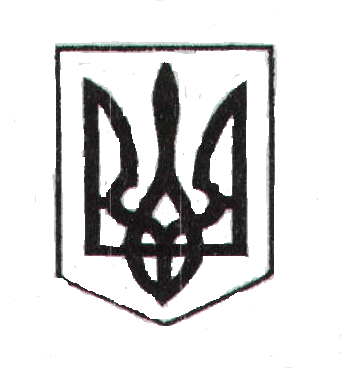 